РЕШЕНИЕВ соответствии с частью 4.1 статьи 18 Федерального закона от 24 июля 2007 года № 209-ФЗ «О развитии малого и среднего предпринимательства в Российской Федерации», Орловская сельская Дума  РЕШИЛА:1. Утвердить прилагаемый  Порядок формирования, ведения и опубликования перечня имущества, находящегося в собственности Орловского сельского поселения, свободного от прав третьих лиц (за исключением имущественных прав субъектов малого и среднего предпринимательства) и предназначенного для предоставления субъектам малого и среднего предпринимательства и организациям, образующим инфраструктуру поддержки субъектов малого и среднего предпринимательства,  согласно  Приложению №1.            2. Утвердить Перечень  муниципального имущества, свободного от прав третьих лиц, подлежащего предоставлению во владение и (или) пользования на долгосрочной основе  субъектам малого и среднего предпринимательства и организациям, образующим инфраструктуру поддержки субъектов малого и среднего предпринимательства», согласно приложения   №2.3. Настоящее решение вступает в силу со дня его официального опубликования.4. Контроль   за   исполнением настоящего решения возложить на Ерохину В.И.Глава Орловского сельского поселения						            Ф.М. Грачёв							Приложение №1 				к Решению Орловской сельской Думыот 05.04.17 № 33/147Порядок
формирования, ведения и опубликования перечня имущества, находящегося в собственности Орловского сельского поселения, свободного от прав третьих лиц (за исключением имущественных прав субъектов малого и среднего предпринимательства) и предназначенного для предоставления субъектам малого и среднего предпринимательства и организациям, образующим инфраструктуру поддержки субъектов малого и среднего предпринимательства1. Настоящий  Порядок определяет процедуру формирования, ведения и обязательного опубликования перечня имущества, находящегося в собственности Орловского сельского поселения, свободного от прав третьих лиц (за исключением имущественных прав субъектов малого и среднего предпринимательства) и предназначенного для предоставления субъектам малого и среднего предпринимательства и организациям, образующим инфраструктуру поддержки субъектов малого и среднего предпринимательства (далее - перечень), в целях оказания им имущественной поддержки в соответствии с Федеральным законом от 24 июля 2007 года № 209-ФЗ «О развитии малого и среднего предпринимательства в Российской Федерации».2. В перечень включается движимое и недвижимое имущество, находящееся в собственности Орловского сельского поселения, свободное от прав третьих лиц (за исключением  имущественных прав субъектов малого и среднего предпринимательства), в том числе земельные участки, здания, строения, сооружения, нежилые помещения, оборудование, машины, механизмы, установки, транспортные средства, инвентарь, инструменты.В перечень вносятся сведения о муниципальном имуществе, соответствующем следующим критериям:а) муниципальное имущество свободно от прав третьих лиц (за исключением имущественных прав субъектов малого и среднего предпринимательства);б) муниципальное имущество не ограничено в обороте;в) муниципальное имущество не является объектом религиозного назначения;г) муниципальное имущество не является объектом незавершенного строительства;д) в отношении муниципального имущества не принято решение о предоставлении его иным лицам;е) муниципальное имущество не включено в прогнозный план (программу) приватизации имущества;ж) муниципальное имущество не признано аварийным и подлежащим сносу или реконструкции.3. Включенное в перечень имущество может быть использовано только в целях предоставления его субъектам малого и среднего предпринимательства и организациям, образующим инфраструктуру поддержки субъектов малого и среднего предпринимательства, во владение и (или) пользование, в том числе в аренду, и может быть отчуждено на возмездной основе в собственность субъектов малого и среднего предпринимательства на основании части 2.1 статьи 9 Федерального закона от 22 июля 2008 года № 159-ФЗ «Об особенностях отчуждения недвижимого имущества, находящегося в государственной собственности субъектов Российской Федерации или в муниципальной собственности и арендуемого субъектами малого и среднего предпринимательства, и о внесении изменений в отдельные законодательные акты Российской Федерации».4. Перечень ведется на бумажном и электронном носителях по форме, установленной приказом Министерства экономического развития Российской Федерации от 20.04.2016 № 264 «Об утверждении Порядка представления сведений об утвержденных перечнях государственного имущества и муниципального имущества, указанных в части 4 статьи 18 Федерального закона «О развитии малого и среднего предпринимательства в Российской Федерации», а также об изменениях, внесенных в такие перечни, в акционерное общество «Федеральная корпорация по развитию малого и среднего предпринимательства».5. Муниципальные учреждения и муниципальные унитарные предприятия Орловского  сельского поселения ежегодно, до 1 сентября, направляют в администрацию Орловского сельского поселения информацию о неиспользуемом муниципальном имуществе Орловского сельского поселения, закрепленном за ними на праве хозяйственного ведения или оперативного управления, с целью включения такого имущества в перечень, а также предложения об исключении имущества из перечня.6. Администрация  Орловского сельского поселения ежегодно, до 1 ноября рассматривает представленные информацию и предложения, формирует и утверждает перечень.7. Утверждение перечня производится муниципальным правовым актом Администрации Орловского сельского поселения.8. Внесение сведений о муниципальном имуществе в перечень (в том числе ежегодное дополнение), а также исключение сведений о муниципальном имуществе из перечня осуществляются муниципальным правовым актом Администрации Орловского сельского поселения об утверждении перечня или о внесении в него изменений на основе предложений федеральных органов исполнительной власти, органов государственной власти субъектов Российской Федерации, органов местного самоуправления, общероссийских некоммерческих организаций, выражающих интересы субъектов малого и среднего предпринимательства, акционерного общества «Федеральная корпорация по развитию малого и среднего предпринимательства», организаций, образующих инфраструктуру поддержки субъектов малого и среднего предпринимательства, а также субъектов малого и среднего предпринимательства.Внесение в перечень изменений, не предусматривающих исключения из перечня муниципального имущества, осуществляется не позднее 10 рабочих дней с даты внесения соответствующих изменений в реестр муниципального имущества.9. Рассмотрение предложения, указанного в пункте 8 настоящего Порядка, осуществляется Администрацией Орловского сельского поселения в течение 30 календарных дней с даты его поступления. По результатам рассмотрения предложения Администрацией Орловского сельского поселения принимается одно из следующих решений:а) о включении сведений о муниципальном имуществе, в отношении которого поступило предложение, в перечень с учетом критериев, установленных пунктом 2 настоящего Порядка;б) об исключении сведений о муниципальном имуществе, в отношении которого поступило предложение, из перечня с учетом положений пунктов 11 и 12 настоящего Порядка;в) об отказе в учете предложения.10. В случае принятия решения об отказе в учете предложения, указанного в пункте 8 настоящего Порядка, Администрация Орловского сельского поселения направляет лицу, представившему предложение, мотивированный ответ о невозможности включения сведений о муниципальном имуществе в перечень или исключения сведений о муниципальном имуществе из перечня.11. Администрация Орловского сельского поселения вправе исключить сведения о муниципальном имуществе из перечня, если в течение 2 лет со дня включения сведений о муниципальном имуществе в перечень в отношении такого имущества от субъектов малого и среднего предпринимательства или организаций, образующих инфраструктуру поддержки субъектов малого и среднего предпринимательства, не поступило:а) ни одной заявки на участие в аукционе (конкурсе) на право заключения договора, предусматривающего переход прав владения и (или) пользования в отношении муниципального имущества;б) ни одного заявления о предоставлении муниципального имущества, в отношении которого заключение указанного договора может быть осуществлено без проведения аукциона (конкурса) в случаях, предусмотренных Федеральным законом «О защите конкуренции».12. Администрация Орловского сельского поселения исключает сведения о муниципальном имуществе из перечня в одном из следующих случаев:а) в отношении муниципального имущества в установленном законодательством Российской Федерации порядке принято решение о его использовании для государственных (муниципальных) нужд либо для иных целей;б) право муниципальной собственности на имущество прекращено по решению суда или в ином установленном законом порядке.13. Перечень и внесенные в него изменения подлежат:а) обязательному опубликованию в средствах массовой информации - в течение 10 рабочих дней со дня утверждения;б) размещению на официальном сайте Администрации Орловского сельского поселения в информационно-телекоммуникационной сети «Интернет» (в том числе в форме открытых данных) - в течение 3 рабочих дней со дня утверждения.Приложение №2				к Решению Орловской сельской Думыот 05.04.17 № 33/147Перечень муниципального имущества, свободного от прав третьих лиц, подлежащего предоставлению во владение и (или) пользование на долгосрочной основе субъектам малого и среднего предпринимательства и организациям, образующим инфраструктуру поддержки субъектов малого и среднего предпринимательства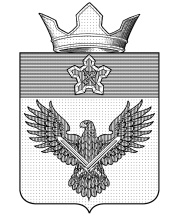 ОРЛОВСКАЯ СЕЛЬСКАЯ ДУМАул. Советская, 24, с. Орловка, Городищенский район, Волгоградская область, 403014тел (8 844-68) 4-82-35,   4-82-41E-mail: mo_orlovka@mail.ruот 05.04.2017 года33/147«Об утверждении порядка формирования, ведения и опубликования перечня имущества, находящегося в собственности Орловского  сельского поселения, свободного от прав третьих лиц (за исключением имущественных прав субъектов малого и среднего предпринимательства) и предназначенного для предоставления субъектам малого и среднего предпринимательства и организациям, образующим инфраструктуру поддержки субъектов малого и среднего предпринимательства»№ п/пНаименование имуществаАдресПлощадь, кв.м.Площадь, кв.м.Назначение использования объекта при сдаче в аренду№ п/пНаименование имуществаАдресназемнаяподвальнаяНазначение использования объекта при сдаче в аренду------